Oatmeal Cookies 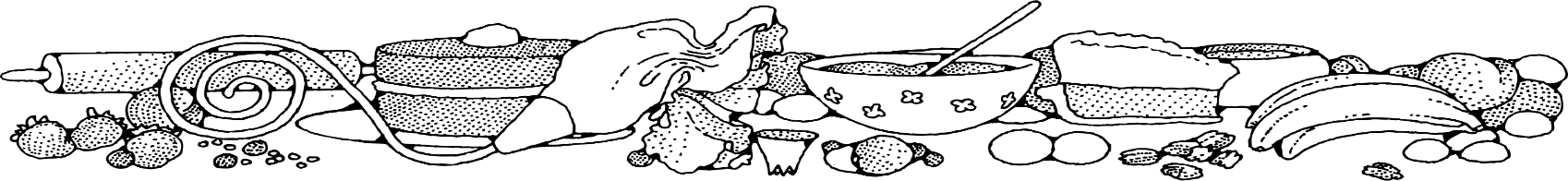 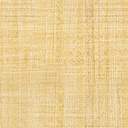 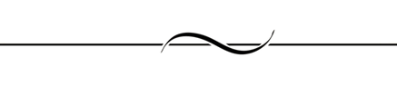 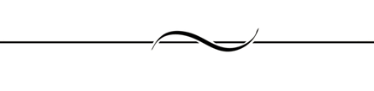 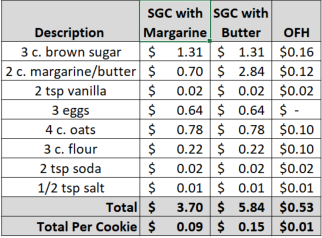 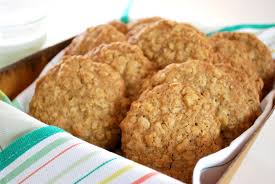 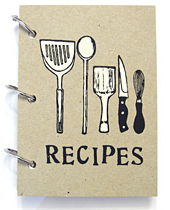 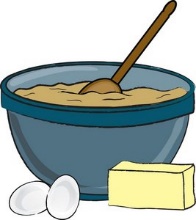 